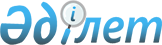 Теміртау қалалық мәслихатының 2019 жылғы 27 желтоқсандағы 49 сессиясының № 49/4 "Ақтау кентінің 2020-2022 жылдарға арналған бюджеті туралы" шешіміне өзгерістер енгізу туралыҚарағанды облысы Теміртау қалалық мәслихатының 2020 жылғы 18 қарашадағы № 66/4 шешімі. Қарағанды облысының Әділет департаментінде 2020 жылғы 24 қарашада № 6098 болып тіркелді
      ЗҚАИ-ның ескертпесі.

      Құжаттың мәтінінде түпнұсқаның пунктуациясы мен орфографиясы сақталған.
      Қазақстан Республикасының 2008 жылғы 4 желтоқсандағы Бюджет кодексіне, Қазақстан Республикасының 2001 жылғы 23 қаңтардағы "Қазақстан Республикасындағы жергілікті мемлекеттік басқару және өзін-өзі басқару туралы" Заңына сәйкес, қалалық мәслихат ШЕШІМ ЕТТІ:
      1. Теміртау қалалық мәслихатының 2019 жылғы 27 желтоқсандағы 49 сессиясының № 49/4 "Ақтау кентінің 2020-2022 жылдарға арналған бюджеті туралы" (Нормативтік құқықтық актілерді мемлекеттік тіркеу тізілімінде № 5630 болып тіркелген, Қазақстан Республикасы нормативтік құқықтық актілерінің эталондық бақылау банкінде электрондық түрде 2020 жылғы 6 қаңтарда жарияланған) шешіміне келесі өзгерістер енгізілсін:
      1) 1-тармақ келесі редакцияда жазылсын:
      "1. Ақтау кентінің 2020-2022 жылдарға арналған бюджеті тиісінше 1, 2, және 3-қосымшаларға сәйкес, оның ішінде 2020 жылға мынадай көлемдерде бекiтiлсiн:
      1) кiрiстер – 387 340 мың теңге, оның ішінде:
      салықтық түсiмдер бойынша – 13 693 мың теңге;
      салықтық емес түсімдер бойынша – 0 мың теңге;
      негізгі капиталды сатудан түсетін түсімдер бойынша – 0 мың теңге;
      трансферттердің түсімдері бойынша – 373 647 мың теңге;
      2) шығындар – 391 705 мың теңге;
      3) таза бюджеттік кредиттеу – 0 мың теңге, оның ішінде:
      бюджеттiк кредиттер - 0 мың теңге;
      бюджеттiк кредиттердi өтеу - 0 мың теңге;
      4) қаржы активтерімен операциялар бойынша сальдо – 0 мың теңге, оның ішінде:
      қаржы активтерін сатып алу - 0 мың теңге;
      мемлекеттің қаржы активтерін сатудан түсетін түсімдер – 0 мың теңге;
      5) бюджет тапшылығы (профициті) – алу 4 365 мың теңге;
      6) бюджет тапшылығын (профицитті пайдалану) қаржыландыру – 4 365 мың теңге, оның ішінде:
      бюджет қаражатының пайдаланылатын қалдықтары - 4 365 мың теңге.";
      2) 4-тармақ келесі редакцияда жазылсын:
      "4. Ақтау кентінің 2020 жылға арналған бюджеті құрамында қалалық бюджеттен берілетін 115 440 мың теңге сомасындағы ағымдағы нысаналы трансферттердің 4-қосымшаға сәйкес көзделгені ескерілсін.";
      3) көрсетілген шешімге 1, 4-қосымшалар осы шешімге 1, 2-қосымшаларға сәйкес жаңа редакцияда жазылсын.
      Осы шешім 2020 жылғы 1 қаңтардан бастап қолданысқа енгізіледі. Ақтау кентінің 2020 жылға арналған бюджеті 2020 жылға Теміртау қаласының бюджетінен Ақтау кентінің бюджетіне бөлінген нысаналы трансферттер
					© 2012. Қазақстан Республикасы Әділет министрлігінің «Қазақстан Республикасының Заңнама және құқықтық ақпарат институты» ШЖҚ РМК
				
      Сессия төрағасы, мәслихат хатшысы м.а.

М. Коновалов
Теміртау қалалық
мәслихатының
2020 жылғы 18 қарашасы
№ 66/4
шешіміне 1-қосымшаТеміртау қалалық мәслихатының
2019 жылғы "27" желтоқсандағы
49 сессиясының № 49/4 шешіміне
1-қосымша
Санаты
Санаты
Санаты
Санаты
Сомасы (мың теңге)
Сыныбы
Сыныбы
Сыныбы
Сомасы (мың теңге)
Кіші сыныбы
Кіші сыныбы
Сомасы (мың теңге)
Атауы
Сомасы (мың теңге)
1
2
3
4
5
I. Кірістер
387340
1
Салықтық түсімдер
13693
01
Табыс салығы 
2672
2
Жеке табыс салығы
2672
04
Меншiкке салынатын салықтар
11021
1
Мүлiкке салынатын салықтар 
383
3
Жер салығы 
398
4
Көлiк құралдарына салынатын салық 
10240
2
Салықтық емес түсiмдер
0
06
Басқа да салықтық емес түсiмдер 
0
1
Басқа да салықтық емес түсiмдер 
0
3
Негізгі капиталды сатудан түсетін түсімдер
0
4
Трансферттердің түсімдері
373647
02
Мемлекеттiк басқарудың жоғары тұрған органдарынан түсетiн трансферттер
373647
3
Аудандардың (облыстық маңызы бар қаланың) бюджетінен трансферттер
373647
Функционалдық топ
Функционалдық топ
Функционалдық топ
Функционалдық топ
Функционалдық топ
Сомасы (мың теңге)
Кіші функция
Кіші функция
Кіші функция
Кіші функция
Сомасы (мың теңге)
Бюджеттік бағдарламалардың әкімшісі
Бюджеттік бағдарламалардың әкімшісі
Бюджеттік бағдарламалардың әкімшісі
Сомасы (мың теңге)
Бағдарлама
Бағдарлама
Сомасы (мың теңге)
Атауы
Сомасы (мың теңге)
1
2
3
4
5
6
II. Шығындар
391705
01
Жалпы сипаттағы мемлекеттiк қызметтер 
126015
1
Мемлекеттiк басқарудың жалпы функцияларын орындайтын өкiлдi, атқарушы және басқа органдар
99866
124
Аудандық маңызы бар қала, ауыл, кент, ауылдық округ әкімінің аппараты
99866
001
Аудандық маңызы бар қала, ауыл, кент, ауылдық округ әкімінің қызметін қамтамасыз ету жөніндегі қызметтер
92693
022
Мемлекеттік органның күрделі шығыстары
1430
032
Ведомстволық бағыныстағы мемлекеттік мекемелер мен ұйымдардың күрделі шығыстары
5743
2
Қаржылық қызмет
26149
124
Аудандық маңызы бар қала, ауыл, кент, ауылдық округ әкімінің аппараты
26149
053
Аудандық маңызы бар қаланың, ауылдың, кенттің, ауылдық округтің коммуналдық мүлкін басқару
26149
04
Білім беру
75594
1
Мектепке дейiнгi тәрбие және оқыту
70754
124
Аудандық маңызы бар қала, ауыл, кент, ауылдық округ әкімінің аппараты
70754
041
Мектепке дейінгі білім беру ұйымдарында мемлекеттік білім беру тапсырысын іске асыруға
70754
2
Бастауыш, негізгі орта және жалпы орта білім беру
4840
124
Аудандық маңызы бар қала, ауыл, кент, ауылдық округ әкімінің аппараты
4840
005
Ауылдық жерлерде оқушыларды жақын жердегі мектепке дейін тегін алып баруды және одан алып қайтуды ұйымдастыру
4840
06
Әлеуметтiк көмек және әлеуметтiк қамсыздандыру
14137
2
Әлеуметтiк көмек
7042
124
Аудандық маңызы бар қала, ауыл, кент, ауылдық округ әкімінің аппараты
7042
003
Мұқтаж азаматтарға үйде әлеуметтік көмек көрсету
7042
9
Әлеуметтiк көмек және әлеуметтiк қамтамасыз ету салаларындағы өзге де қызметтер
7095
124
Аудандық маңызы бар қала, ауыл, кент, ауылдық округ әкімінің аппараты
7095
026
Жергілікті деңгейде халықты жұмыспен қамтуды қамтамасыз ету
7095
07
Тұрғын үй-коммуналдық шаруашылық
93855
2
Коммуналдық шаруашылық
17218
124
Аудандық маңызы бар қала, ауыл, кент, ауылдық округ әкімінің аппараты
17218
014
Елді мекендерді сумен жабдықтауды ұйымдастыру
17218
3
Елді-мекендерді көркейту
76637
124
Аудандық маңызы бар қала, ауыл, кент, ауылдық округ әкімінің аппараты
76637
008
Елді мекендердегі көшелерді жарықтандыру
37340
009
Елді мекендердің санитариясын қамтамасыз ету
800
011
Елді мекендерді абаттандыру мен көгалдандыру
38497
08
Мәдениет, спорт, туризм және ақпараттық кеңістiк
42800
1
Мәдениет саласындағы қызмет
42800
124
Аудандық маңызы бар қала, ауыл, кент, ауылдық округ әкімінің аппараты
42800
006
Жергілікті деңгейде мәдени-демалыс жұмысын қолдау
42800
12
Көлiк және коммуникация
38182
1
Автомобиль көлiгi
38182
124
Аудандық маңызы бар қала, ауыл, кент, ауылдық округ әкімінің аппараты
38182
013
Аудандық маңызы бар қалаларда, ауылдарда, кенттерде, ауылдық округтерде автомобиль жолдарының жұмыс істеуін қамтамасыз ету
38182
15
Трансферттер
1122
1
Трансферттер
1122
124
Аудандық маңызы бар қала, ауыл, кент, ауылдық округ әкімінің аппараты
1122
048
Пайдаланылмаған (толық пайдаланылмаған) нысаналы трансферттерді қайтару
1122
III. Таза бюджеттік кредиттеу
0
Функционалдық топ
Функционалдық топ
Функционалдық топ
Функционалдық топ
Функционалдық топ
Сомасы (мың теңге)
Кіші функция
Кіші функция
Кіші функция
Кіші функция
Сомасы (мың теңге)
Бюджеттік бағдарламалардың әкімшісі
Бюджеттік бағдарламалардың әкімшісі
Бюджеттік бағдарламалардың әкімшісі
Сомасы (мың теңге)
Бағдарлама
Бағдарлама
Сомасы (мың теңге)
Атауы
Сомасы (мың теңге)
1
2
3
4
5
6
IV. Қаржы активтерімен операциялар бойынша сальдо
0
Қаржы активтерін сатып алу
0
Санаты
Санаты
Санаты
Санаты
Сомасы (мың теңге)
Сыныбы
Сыныбы
Сыныбы
Сомасы (мың теңге)
Кіші сыныбы
Кіші сыныбы
Сомасы (мың теңге)
Атауы
Сомасы (мың теңге)
1
2
3
4
5
6
Мемлекеттің қаржы активтерін сатудан түсетін түсімдер
0
01
Мемлекеттің қаржы активтерін сатудан түсетін түсімдер
0
1
Қаржы активтерін ел ішінде сатудан түсетін түсімдер
Санаты
Санаты
Санаты
Санаты
Сомасы (мың теңге)
Сыныбы
Сыныбы
Сыныбы
Сомасы (мың теңге)
Кіші сыныбы
Кіші сыныбы
Сомасы (мың теңге)
Атауы
Сомасы (мың теңге)
1
2
3
4
5
V. Бюджет тапшылығы (профициті)
-4365
VI. Бюджет тапшылығын қаржыландыру (профицитін пайдалану) 
4365
Санаты
Санаты
Санаты
Санаты
Сомасы (мың теңге)
Сыныбы
Сыныбы
Сыныбы
Сомасы (мың теңге)
Кіші сыныбы
Кіші сыныбы
Сомасы (мың теңге)
Атауы
Сомасы (мың теңге)
1
2
3
4
5
8
Бюджет қаражатының пайдаланылатын қалдықтары
4365Теміртау қалалық
мәслихатының
2020 жылғы 18 қарашасы
№ 66/4
шешіміне 2-қосымшаТеміртау қалалық мәслихатының
2019 жылғы "27" желтоқсандағы
49 сессиясының № 49/4 шешіміне
4-қосымша
Функционалдық топ
Функционалдық топ
Функционалдық топ
Функционалдық топ
Функционалдық топ
Сомасы (мың теңге)
Кіші функция
Кіші функция
Кіші функция
Кіші функция
Сомасы (мың теңге)
Бюджеттік бағдарламалардың әкімшісі
Бюджеттік бағдарламалардың әкімшісі
Бюджеттік бағдарламалардың әкімшісі
Сомасы (мың теңге)
Бағдарлама
Бағдарлама
Сомасы (мың теңге)
Атауы
Сомасы (мың теңге)
1
2
3
4
5
6
Барлығы, оның ішінде:
115440
01
Жалпы сипаттағы мемлекеттiк қызметтер
95335
2
Қаржылық қызмет
17452 
489
Ауданның (облыстық маңызы бар қаланың) мемлекеттік активтер және сатып алу бөлімі
17452
113
Төменгі тұрған бюджеттерге берілетін нысаналы ағымдағы трансферттер
17452
Аудандық маңызы бар қаланың, ауылдың, кенттің, ауылдық округтің коммуналдық мүлкін басқару, оның ішінде:
17452
жерге орналастыру жұмыстарына және паспорттарды дайындауға
17452 
9
Жалпы сипаттағы өзге де мемлекеттiк қызметтер
77883
459
Ауданның (облыстық маңызы бар қаланың) экономика және қаржы бөлімі
12440
113
Төменгі тұрған бюджеттерге берілетін нысаналы ағымдағы трансферттер
12440
Аудандық маңызы бар қала, ауыл, кент, ауылдық округ әкімінің қызметін қамтамасыз ету жөніндегі қызметтер, оның ішінде:
12440
мемлекеттік әкімшілік қызметшілердің еңбекақысын төлеуге
12440
483
Ауданның (облыстық маңызы бар қаланың) тұрғын үй-коммуналдық шаруашылығы, жолаушылар көлігі, автомобиль жолдары, құрылыс және тұрғын үй инспекциясы бөлімі
65443
113
Төменгі тұрған бюджеттерге берілетін нысаналы ағымдағы трансферттер
65443
Елді мекендерді сумен жабдықтауды ұйымдастыру, оның ішінде:
16746
су құбырлары желілерін күрделі жөндеуге жобалау-сметалық құжаттама әзірлеу 
9811
құдықтардың люктарын орнату
2400
өрт гидранттарын қалпына келтіру
4235
"өрт гидранты" көрсету белгілерін орнату 
300
Елдi мекендердегі көшелердi жарықтандыру, оның ішінде:
17871
көшені жарықтандыруды қалпына келтіру
17871
Елді мекендерді абаттандыру және көгалдандыру, оның ішінде:
17800
түнгі безендіру (сәндік элементтерді жасау және құрастыру)
7200
шөпті шабу
2600
ойын алаңдарындағы жасанды шөпті шабу
8000
Аудандық маңызы бар қалаларда, ауылдарда, кенттерде, ауылдық округтерде автомобиль жолдарының жұмыс істеуін қамтамасыз ету, оның ішінде:
13026
жолдарды ағымды жөндеу
13026
04
Білім беру
9783
9
Бiлiм беру саласындағы өзге де қызметтер
9783
464
Ауданның (облыстық маңызы бар қаланың) білім бөлімі
9783
113
Төменгі тұрған бюджеттерге берілетін нысаналы ағымдағы трансферттер
9783
Мектепке дейінгі білім беру ұйымдарында мемлекеттік білім беру тапсырысын іске асыруға, оның ішінде:
9783
мемлекеттік мектепке дейінгі білім беру ұйымдары педагогтерінің еңбегіне ақы төлеуді ұлғайтуға
4881
№3 балабақшаны ұстау бойынша ағымдағы шығыстарға
4902
06
Әлеуметтiк көмек және әлеуметтiк қамсыздандыру
1464
9
Әлеуметтiк көмек және әлеуметтiк қамтамасыз ету салаларындағы өзге де қызметтер
1464
451
Ауданның (облыстық маңызы бар қаланың) жұмыспен қамту және әлеуметтік бағдарламалар бөлімі
1464
113
Төменгі тұрған бюджеттерге берілетін нысаналы ағымдағы трансферттер
1464
Мұқтаж азаматтарға үйде әлеуметтiк көмек көрсету, оның ішінде: 
1464
мемлекеттік халықты әлеуметтік қорғау ұйымдарында арнаулы әлеуметтік қызмет көрсететін жұмыскерлердің жалақысына қосымша ақылар белгілеуге
1464
08
Мәдениет, спорт, туризм және ақпараттық кеңістiк
8858
9
Мәдениет, спорт, туризм және ақпараттық кеңiстiктi ұйымдастыру жөнiндегi өзге де қызметтер
8858
455
Ауданның (облыстық маңызы бар қаланың) мәдениет және тілдерді дамыту бөлімі
8858
113
Төменгі тұрған бюджеттерге берілетін нысаналы ағымдағы трансферттер
8858
Мәдени-демалыс жұмысын қолдау, оның ішінде:
8858
мемлекеттік мәдениет ұйымдарының және архив мекемелерінің басқарушы және негізгі персоналына мәдениет ұйымдарындағы және архив мекемелеріндегі ерекше еңбек жағдайлары үшін лауазымдық айлықақысына қосымша ақылар белгілеуге
2061
"Ақтау" мәдени-бос уақыт өткізу орталығы" коммуналдық мемлекеттік қазыналық кәсіпорнының ғимаратын ағымды жөндеуге
5297
мерекелік іс-шараларды өткізуге
1500